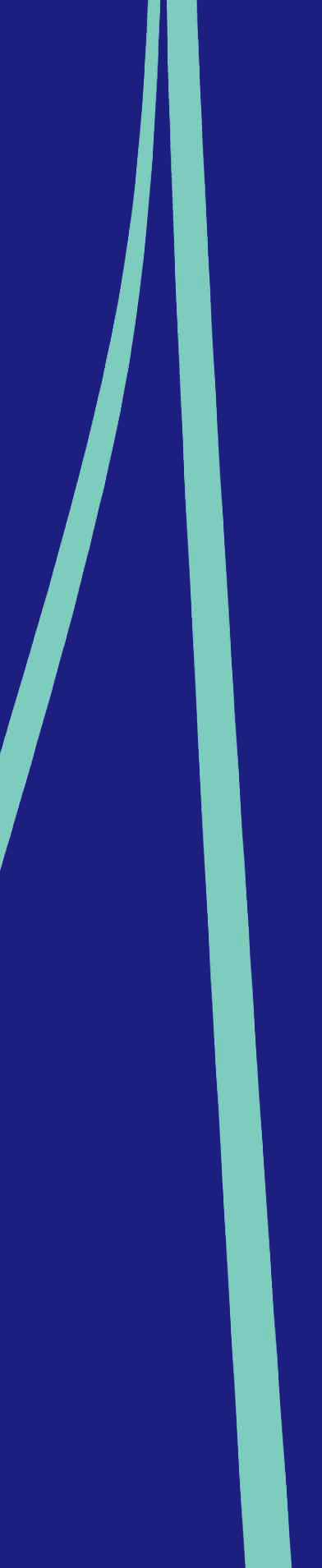 VHA Comprehensive Emergency Management Program Analysis Capabilities Scoring ToolDepartment of Veterans AffairsVeterans Health AdministrationOffice of Public Health and Environmental Hazards, Emergency Management Strategic Health Care Group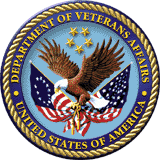 October 30, 2008Table of ContentsDirections	11	Program Level Capabilities	21.1	Systems-Based Approach to the Development, Implementation, Management, and Maintenance of the Emergency Management Program	21.2	Administrative Activities ensure the Emergency Management Program meets its Mission and Objectives	21.3	Development, Implementation, Management, and Maintenance of an Emergency Management Committee process to Support the Emergency Management Program	31.4	Development, Implementation, and Maintenance of a Hazard Vulnerability Analysis  process as the Foundation for Conducting the Emergency Management Program	31.5	Incorporation of Comprehensive Mitigation Planning into the Facility’s Emergency Management Program	41.6	Incorporation of Comprehensive Preparedness Planning in the Facility’s Emergency Management Program	41.7	Incorporation of Continuity Planning into the Activities of the Facility’s Emergency Management Program to ensure Organizational Continuity and Resiliency of Mission Critical Functions, Processes, and Systems	51.8	Development, Implementation, Management, and Maintenance of an Emergency Operations Plan	51.9	Incorporation of Comprehensive Instructional Activity into the Preparedness Activities of the Facility’s Emergency Management Program	61.10	Incorporation of a Range of Exercise Types that Test the Facility’s Emergency Management Program	61.11	Demonstration of Systems-Based  Evaluation of the Facility’s Overall Emergency Management Program  and its Emergency Operations Plan	71.12	Incorporation of Accepted Improvement Recommendations into the Emergency Management Program and its Components such that the process becomes one of a Learning Organization.	82	Incident Management Capabilities	82.1	Initial Incident Actions	82.1.1	Processes and Procedures for Incident Recognition, Activation of EOP/EOC, and Initial Notification	82.1.2	Mobilization of Critical Staff and Equipment for Incident Response	92.1.3	Situational Assessment of Response and Coordination Efforts for Initial Incident Management and Emergency Operations Center Activation	92.1.4	Management of Extended Incident Operations	102.2	Public Information Management Services during an Incident	102.3	Management and Acquisition of Resources for Incident Response and Recovery Operations	112.4	Processes and Procedures for Demobilization of Personnel and Equipment	112.5	Processes and Procedures for a Return to Readiness of Staff and Equipment	123	Occupant Safety Capabilities	123.1	Evacuation vs. Shelter-in-Place	123.1.1	Processes and Procedures for Evacuation of Patients’, Staff, and Visitors’	123.1.2	Processes and Procedures for Sheltering-in-Place	133.1.3	Processes and Procedures for Sheltering Family of Critical Staff	143.2	Perimeter Management of Access/Egress to Facility during an Incident (e.g., Lock Down)	143.3	Processes and Procedures for Managing a Hazardous Substance Incident	153.4	Infection Control	163.4.1	Biohazard (Infection) Control Surge Services during Emergencies	163.4.2	Selection and Use of Personal Protective Equipment for Incident Response and Recovery Operations	163.4.3	Processes and Procedures for Staff and Family Mass Prophylaxis during an Infectious Outbreak (i.e., Influenza)	173.5	Fire Protection and Rescue Services for Response to Incidents	174	Resiliency/Continuity of Operations	184.1	Personnel Resiliency	184.1.1	Transporting Critical Staff to the Facility during an Emergency	184.1.2	Maintaining Authorized Leadership (Leadership Succession)	194.1.3	Processes and Procedures for Personal Preparedness and Employee Welfare	194.1.4	Dissemination of Personnel Incident Information to Staff during an Incident	204.2	Mission Critical Systems Resiliency	204.2.1	Development, Implementation, Management, and Maintenance of an Electrical Power System	204.2.2	Management and Maintenance of Fixed and Portable Electrical Generator Resiliency	214.2.3	Maintaining Fuel, Fuel Storage, and Fuel Pumps for Generators, Heating, and Vehicles Resiliency	224.2.4	Development, Implementation, Management, and Maintenance of an Emergency Water Conservation Plan	224.2.5	Maintaining Emergency Potable Water Supply Resiliency	234.2.6	Maintaining Sewage and Waste Resiliency	234.2.7	Maintaining Medical Gases and Vacuum Resiliency	244.2.8	Maintaining Heating Ventilation and Air Conditioning (HVAC) Resiliency	254.2.9	Maintaining Information Technology (IT) and Computing Systems Resiliency	264.2.10	Maintaining Access to Critical Commodities and Services during Response and Recovery Operations	264.2.11	Internal and External (to the VA) Alternate Care Sites	274.2.12	Cash to Purchase Supplies/Services/Payroll During an Emergency	274.3	Communications	284.3.1	Maintenance of Voice and Data Communication through Satellite link	284.3.2	Maintaining Satellite Telephone Resiliency	284.3.3	Interoperable Communications with External Agenices’	294.3.4	Interoperable Communications with VAMC Facilities’	294.4	Healthcare Service System Resiliency	304.4.1	Development, Implementation, Management, and Maintenance of Community Based Outpatient Clinic (CBOC) EOP	304.4.2	Management of Care for Home-Based Primary Care Patients during Incidents	314.4.3	Specialty Outpatient Services (e.g. Dialysis, Persons with Spinal Cord Injury Dependent [SCI/D] on Community/Outside Assistance in their Home, Oxygen Therapy Patients, and Dementia or Other Cognitive Impairment)	314.4.4	Provision of Ambulatory Clinical Services during Incidents	324.5	Development, Implementation, Management, and Maintenance of a Research Program EOP	324.6	Maintaining Patient Mental Health and Welfare	335	Medical Surge	345.1	Processes and Procedures for Expansion of Staff for Response and Recovery Operations	345.2	Management of External Volunteers and Donations during Emergencies	345.3	Management of Volunteers Deployment Support (e.g., DEMPS) during Response and Recovery Operations	355.4	Expansion of Evaluation and Treatment Services	355.4.1	Development, Implementation, Management, and Maintenance of the VA All-Hazards Emergency Cache	355.4.2	Designated Capability for Expanded Patient Triage, Evaluation and Treatment during Surge	365.4.3	Designation and Operation of Isolation Rooms	375.4.4	Integration of Patient Reception, Surge and Decontamination Teams	375.4.5	Maintaining Laboratory, Blood Bank, and Diagnostic Imaging Surge Capability	385.4.6	Processes and Procedures for Control and Coordination of Mass Fatality Management	396	Support to external requirements	396.1	Support of Patient Care Requirements	396.1.1	Provision of Supplemental Health Services to Support the National Disaster Medical System (NDMS)	396.1.2	VA/DOD Contingency Hospital System	406.2	Liaison	406.2.1	Response/Interface with State and Community Emergency Management Authorities and State and Local Public Health	406.2.2	Response/Interface with Community Healthcare Organizations	416.2.3	Support under the National Response Framework	41DirectionsThe purpose of this document is to assist the Assessment Team in scoring each individual capability.  Please use the following document at the end of each day by placing an “X” next to the appropriate measure.  Include justification for your score in the comment/rationale box.  Detailed descriptions of each capability are included in the “Comprehensive Emergency Management Program Analysis Capabilities Description.” Once this tool is complete, the measurements and scoring can be transferred to the site final report. See example below:Program Level CapabilitiesSystems-Based Approach to the Development, Implementation, Management, and Maintenance of the Emergency Management Program Measurement Factors and ScoreAdministrative Activities ensure the Emergency Management Program meets its  and ObjectivesMeasurement Factors and ScoreDevelopment, Implementation, Management, and Maintenance of an Emergency Management Committee process to Support the Emergency Management Program Measurement Factors and ScoringDevelopment, Implementation, and Maintenance of a Hazard Vulnerability Analysis  process as the Foundation for Conducting the Emergency Management Program Measurement Factors and ScoringIncorporation of Comprehensive Mitigation Planning into the Facility’s Emergency Management ProgramMeasurement Factors and ScoringIncorporation of Comprehensive Preparedness Planning in the Facility’s Emergency Management Program Measurement Factors and ScoringIncorporation of Continuity Planning into the Activities of the Facility’s Emergency Management Program to ensure Organizational Continuity and Resiliency of  Critical Functions, Processes, and SystemsMeasurement Factors and Scoring Development, Implementation, Management, and Maintenance of an Emergency Operations PlanMeasurement Factors and ScoringIncorporation of Comprehensive Instructional Activity into the Preparedness Activities of the Facility’s Emergency Management Program Measurement Factors and ScoringIncorporation of a  Types that Test the Facility’s Emergency Management Program Measurement Factors and ScoringDemonstration of Systems-Based Evaluation of the Facility’s Overall Emergency Management Program and its Emergency Operations Plan Measurement Factors and Scoring Incorporation of Accepted Improvement Recommendations into the Emergency Management Program and its Components such that the process becomes one of a Learning Organization.Measurement Factors and ScoringIncident Management CapabilitiesInitial Incident ActionsProcesses and Procedures for Incident Recognition, Activation of EOP/EOC, and Initial NotificationMeasurement Factors and ScoringMobilization of Critical Staff and Equipment for Incident ResponseMeasurement Factors and ScoringSituational Assessment of Response and Coordination Efforts for Initial Incident Management and  ActivationMeasurement Factors and Scoring Management of Extended Incident Operations Measurement Factors and ScoringPublic Information Management Services during an IncidentMeasurement Factors and ScoringManagement and Acquisition of Resources for Incident Response and Recovery OperationsMeasurement Factors and ScoringProcesses and Procedures for Demobilization of Personnel and EquipmentMeasurement Factors and Scoring Processes and Procedures for a Return to Readiness of Staff and EquipmentMeasurement Factors and ScoringOccupant Safety CapabilitiesEvacuation vs. Shelter-in-PlaceProcesses and Procedures for Evacuation of Patients’, Staff, and Visitors’Measurement Factors and ScoringProcesses and Procedures for Sheltering-in-PlaceMeasurement Factors and ScoringProcesses and Procedures for Sheltering Family of Critical StaffMeasurement Factors and ScoringPerimeter Management of Access/Egress to Facility during an Incident (e.g., Lock Down)Measurement Factors and ScoringProcesses and Procedures for Managing a Hazardous Substance Incident Measurement Factors and ScoringInfection ControlBiohazard (Infection) Control Surge Services during Emergencies Measurement Factors and ScoringSelection and Use of Personal Protective Equipment for Incident Response and Recovery OperationsMeasurement Factors and Scoring Processes and Procedures for Staff and Family Mass Prophylaxis during an Infectious Outbreak (i.e., Influenza)Measurement Factors and ScoringFire Protection and Rescue Services for Response to IncidentsMeasurement Factors and ScoringResiliency/Continuity of Operations Personnel ResiliencyTransporting Critical Staff to the Facility during an EmergencyMeasurement Factors and ScoringMaintaining Authorized Leadership (Leadership Succession)Measurement Factors and ScoringProcesses and Procedures for Personal Preparedness and Employee Welfare Measurement Factors and ScoringDissemination of Personnel Incident Information to Staff during an IncidentMeasurement Factors and Scoring Critical Systems ResiliencyDevelopment, Implementation, Management, and Maintenance of an Electrical Power SystemMeasurement Factors and ScoringManagement and Maintenance of Fixed and Portable Electrical Generator ResiliencyMeasurement Factors and ScoringMaintaining Fuel, Fuel Storage, and Fuel Pumps for Generators, Heating, and Vehicles ResiliencyMeasurement Factors and ScoringDevelopment, Implementation, Management, and Maintenance of an Emergency Water Conservation PlanMeasurement Factors and ScoringMaintaining Emergency Potable Water Supply ResiliencyMeasurement Factors and ScoringMaintaining Sewage and Waste ResiliencyMeasurement Factors and ScoringMaintaining Medical Gases and Vacuum ResiliencyMeasurement Factors and ScoringMaintaining Heating Ventilation and Air Conditioning (HVAC) ResiliencyMeasurement Factors and ScoringMaintaining Information Technology (IT) and Computing Systems ResiliencyMeasurement Factors and ScoringMaintaining Access to Critical Commodities and Services during Response and Recovery OperationsMeasurement Factors and Scoring Internal and External (to the VA) Alternate Care SitesMeasurement Factors and ScoringCash to Purchase Supplies/Services/Payroll During an EmergencyMeasurement Factors and ScoringCommunicationsMaintenance of Voice and Data Communication through Satellite linkMeasurement Factors and ScoringMaintaining Satellite Telephone ResiliencyMeasurement Factors and ScoringInteroperable Communications with External Agenices’Measurement Factors and ScoringInteroperable Communications with VAMC Facilities’Measurement Factors and ScoringHealthcare Service System ResiliencyDevelopment, Implementation, Management, and Maintenance of Community Based Outpatient Clinic (CBOC) EOPMeasurement Factors and ScoringManagement of Care for Home-Based Primary Care Patients during IncidentsMeasurement Factors and ScoringSpecialty Outpatient Services (e.g. Dialysis, Persons with Spinal Cord Injury Dependent [SCI/D] on Community/Outside Assistance in their Home, Oxygen Therapy Patients, and Dementia or Other Cognitive Impairment)Measurement Factors and ScoringProvision of Ambulatory Clinical Services during IncidentsMeasurement Factors and ScoringDevelopment, Implementation, Management, and Maintenance of a Research Program EOPMeasurement Factors and ScoringMaintaining Patient Mental Health and WelfareMeasurement Factors and ScoringMedical SurgeProcesses and Procedures for Expansion of Staff for Response and Recovery Operations Measurement Factors and ScoringManagement of External Volunteers and Donations during EmergenciesMeasurement Factors and ScoringManagement of Volunteers Deployment Support (e.g., DEMPS) during Response and Recovery OperationsMeasurement Factors and ScoringExpansion of Evaluation and Treatment ServicesDevelopment, Implementation, Management, and Maintenance of the VA All-Hazards Emergency Cache Measurement Factors and ScoringDesignated Capability for Expanded Patient Triage, Evaluation and Treatment during SurgeMeasurement Factors and ScoringDesignation and Operation of Isolation RoomsMeasurement Factors and Scoring Integration of Patient Reception, Surge and Decontamination TeamsMeasurement Factors and ScoringMaintaining Laboratory, Blood Bank, and Diagnostic Imaging Surge CapabilityMeasurement Factors and ScoringProcesses and Procedures for Control and Coordination of Mass Fatality ManagementMeasurement Factors and ScoringSupport to external requirementsSupport of Patient Care RequirementsProvision of Supplemental Health Services to Support the National Disaster Medical System (NDMS)Measurement Factors and ScoringVA/DOD Contingency Hospital SystemMeasurement Factors and ScoringLiaison Response/Interface with State and Community Emergency Management Authorities and State and Local Public HealthMeasurement Factors and Scoring Response/Interface with Community Healthcare OrganizationsMeasurement Factors and Scoring Support under the National Response FrameworkMeasurement Factors and Scoring4ExemplaryAll of the above assessment components are present. 3ExcellentResources and training are in place and the EMP is reviewed annually.  There is documented evidence that the HVA is an essential component of program development and implementation.2DevelopedResources and training are in place.  Facility meets the underlying requirement of annual review and update of the EMP.1Being DevelopedSome capability elements exist; however, some key components are not yet developed, as evidenced by not using HVA for activity planning, training and exercises.0Needs AttentionThere is an absence of capability, as evidenced by lack of an annual review of the EMP.Comment/Rationale:4ExemplaryAll of the above assessment components are present. 3ExcellentResources and training are in place and the EMP is reviewed annually.  There is documented evidence that the HVA is an essential component of program development and implementation.2DevelopedResources and training are in place.  Facility meets the underlying requirement of annual review and update of the EMP.1Being DevelopedSome capability elements exist; however, some key components are not yet developed, as evidenced by not using HVA for activity planning, training and exercises.0Needs AttentionThere is an absence of capability, as evidenced by lack of an annual review of the EMP.Comment/Rationale:4ExemplaryAll of the above assessment components are present.3ExcellentResources and training are in place and there is an annual assessment of the resources needed to sustain the EMP and accomplish the defined operational objectives for the upcoming year.2DevelopedResources and training are in place.  Funding is provided as needed.1Being DevelopedSome capability elements exist; however some key components are not yet developed, including a lack of staffing to accomplish the full scope of the EMP.0Needs AttentionThere is an absence of capability exhibited by a lack of staffing to accomplish the full scope of the EMP to the point that accreditation is at risk.Comment/Rationale:4ExemplaryAll of the above assessment components are present.3ExcellentResources and training are in place and the EMC meets at least quarterly with ad hoc meetings as necessary. 2DevelopedResources and training are in place.  EMC meets TJC requirements.1Being DevelopedThe EMC has been appointed, but does not meet at least quarterly, and the role of the EMC is not fully developed, including a lack of meeting minutes.0Needs AttentionThere is an absence of capability because the EMC meets sporadically, lacks meeting minutes, and does not play a significant role in the overall management of the program.Comment/Rationale:4ExemplaryAll of the above assessment components are present.3ExcellentResources and training are in place and the HVA is updated annually.2DevelopedResources and training are in place.  The HVA meets TJC requirements.1Being DevelopedSome capability elements exist; however, some key components are not yet developed, including annual briefing and analysis by the EMC or are not used to develop required exercises.0Needs AttentionThere is an absence of capability indicated by an incomplete HVA or less than annual reviews of this capability.Comment/Rationale:4ExemplaryAll of the above assessment components are present including an annual briefing on mitigation activities to the EMC.3ExcellentResources and training are in place and mitigation activities evaluated at least annually with report to the EMC.2DevelopedResources and training are in place including documented mitigation activities in a number of Operating Units at the facility. 1Being DevelopedSome mitigation activities are under way; however, the program is not fully implemented and an annual report is not provided to the EMC and/or facility management.0Needs AttentionFacility has few, if any, mitigation activities underway.Comment/Rationale:4ExemplaryAll of the above assessment components are present including a semiannual briefing to the EMC on planning activities. A written report summarizing planning activities and identifying recommended planning objectives is submitted annually.3ExcellentResources and training are in place including an annual evaluation and report submitted to the EMC.2DevelopedFacility has an ongoing emergency management planning program coordinated with the EMC.1Being DevelopedThere are elements of an emergency management planning program, but it is not fully coordinated with the EMC.0Needs AttentionFacility lacks an integrated emergency management planning program.Comment/Rationale:4ExemplaryAll of the above assessment components are present, including a semiannual briefing to the EMC on continuity planning activities. A written report summarizing continuity planning activities and identifying recommended continuity planning objectives is submitted annually.3ExcellentResources and training are in place including an annual evaluation and report submitted to the EMC.2DevelopedFacility has ongoing continuity planning program coordinated with the EMC.1Being DevelopedThere are elements of a continuity planning program but is not fully coordinated with the EMC.0Needs AttentionFacility lacks an integrated continuity planning program.Comment/Rationale:4ExemplaryAll of the above assessment components are present, including a semiannual briefing to the EMC on EOP activities. A written report summarizing continuity planning activities identifying recommended continuity planning objectives is submitted annually.3ExcellentResources and training are in place including, an annual evaluation and report submitted to the EMC.2DevelopedFacility has one EOP briefing coordinated with the EMC.1Being DevelopedThere are elements of a program to update the EOP, but it is not fully coordinated with the EMC.0Needs AttentionFacility lacks an integrated EOP.Comment/Rationale:4ExemplaryAll of the above assessment components are present, including a semiannual briefing to the EMC on continuing education activities. A written report summarizing continuity education activities and identifying a recommended training objective is submitted annually.3ExcellentResources and training activities are in place including an annual evaluation and report submitted to the EMC.2DevelopedFacility has an ongoing continuity education program coordinated with the EMC.1Being DevelopedThere are elements of a continuing education program, but it is not fully coordinated with the EMC.0Needs AttentionFacility lacks an integrated continuing education program.Comment/Rationale:4ExemplaryAll of the above assessment components are present. Exercise program includes at least two exercises per year.  An  is produced after each exercise, and the results are included in the EOP, which must be updated at least annually. Exercise program for TJC is integrated with the VAMC decontamination program exercises and at least one exercise involves the simulated activation of the VA All-Hazards Emergency Cache.  The EPC also participates with the community in designing and/or planning a community exercise that involves the VAMC.3ExcellentResources and training are in place, and the capability is tested semiannually. Exercise program includes two exercises per year.  An  is produced after each exercise, and the results are included in the EOP, which must be updated at least annually. Exercise program for TJC is integrated with the VAMC decontamination program exercises and at least one exercise involves the simulated activation of the VA All-Hazards Emergency Cache.2DevelopedResources and training are in place.  Facility meets underlying requirement where applicable. Exercise program includes two exercises per year.  An  is produced after each exercise, and the results are included in the EOP, which must be updated at least annually.1Being DevelopedSome capability elements exist; however, some key components are not yet developed. VAMC conducts the required two exercises, but it does not prepare detailed AARs or incorporate the recommendations into the annual review of the EOP.0Needs AttentionThere is an absence of capability, and the VAMC exercise program does not meet TJC requirements.Comment/Rationale:4ExemplaryAll of the above assessment components are present, including a semiannual briefing to the EMC on program evaluation activities. A written report summarizing program activities and identifying recommended training objectives is submitted annually.3ExcellentResources and training activities are in place including an annual evaluation and report submitted to the EMC.2DevelopedFacility has ongoing program evaluation activities coordinated with the EMC.1Being DevelopedThere are elements of program evaluation activities, but they are not fully coordinated with the EMC.0Needs AttentionFacility lacks an integrated program evaluation activity.Comment/Rationale:4ExemplaryAll of the above assessment components are present, including a semiannual briefing to the EMC on organizational learning activities. 3ExcellentResources and training activities are in place including an annual evaluation and report submitted to the EMC.2DevelopedFacility has ongoing organizational learning program coordinated with the EMC to ensure consistency across the entire spectrum of this activity.1Being DevelopedThere are elements of an organizational learning program, but they are not fully coordinated with the EMC.0Needs AttentionFacility lacks an integrated organizational learning program.Comment/Rationale:4ExemplaryAll of the above assessment components are present, including a semiannual activation of the EOC.3ExcellentResources and training are in place, and the EOC activation is tested annually.2DevelopedResources and training are in place.  Facility can activate the EOC.1Being DevelopedSome capability elements exist; however, some key components, as described above are not yet developed.0Needs AttentionThere is an absence of an EOC activation plan and/or major components, as described in the above assessment.Comment/Rationale:4ExemplaryAll of the above assessment components are present, including establishing IMTs consistent with the facility’s SOPs for high-risk hazards. Mobilization plan is practiced semi-annually.3ExcellentResources and training are in place, and mobilization is practiced at least annually.2DevelopedResources and training are in place, including a written mobilization plan.1Being DevelopedSome capability elements exist; however, mobilization plan is not written or practiced at least annually.0Needs AttentionThere is an absence of a mobilization plan.Comment/Rationale:4ExemplaryAll of the above assessment components are present, including a semiannual activation of the EOC and accomplishment of a risk assessment.3ExcellentResources and training are in place, and the EOC activation is tested annually.2DevelopedResources and training are in place.  Facility can activate the EOC and perform a hazard risk assessment.1Being DevelopedSome capability elements exist; however, some key components, as described above are not yet developed.0Needs AttentionThere is an absence of an EOC activation plan and/or major components as described in the above assessment.Comment/Rationale:4ExemplaryAll of the above assessment components are present including an annual briefing to the EMC on the plan for extended operations. A written report summarizing continuity planning activities identifying recommended continuity planning objectives is submitted annually.3ExcellentResources and training are in place, including an annual evaluation and report submitted to the EMC.2DevelopedFacility has ongoing continuity planning program coordinated with the EMC.1Being DevelopedThere are elements of an extended operations plan, but it is not fully coordinated with the EMC.0Needs AttentionFacility lacks an extended hours plan.Comment/Rationale:4ExemplaryAll of the above assessment components are present, including establishing contact with the local mass media. The media communications plan is practiced semiannually.3ExcellentResources and training are in place and the media communications plan is practiced at least annually.2DevelopedResources and training are in place including a written media communications plan.1Being DevelopedSome capability elements exist; however, a media communications plan is not written or practiced at least annually.0Needs AttentionThere is an absence of a mobilization plan.Comment/Rationale:4ExemplaryAll of the above assessment components are present, including a pre-planning incident assessment for resource allocation. Resources are identified by kind and type.  Facility has a system in place to identify, inventory, track, allocate, deploy, and return resources to normal status during and after an incident. The resource management plan is practiced semiannually.3ExcellentResources and training are in place and the resource management plan is practiced at least annually.2DevelopedResources and training are in place including a written resource management plan.1Being DevelopedSome capability elements exist; however, a resource management plan is not written or practiced at least annually.0Needs AttentionThere is an absence of a resource management plan.Comment/Rationale:4ExemplaryAll of the above assessment components are present, including established demobilization procedures. Demobilization plan is practiced semiannually.3ExcellentResources and training are in place, and demobilization is practiced at least annually.2DevelopedResources and training are in place, including a written demobilization plan.1Being DevelopedSome capability elements exist; however, the demobilization plan is not written or practiced at least annually.0Needs AttentionThere is an absence of a mobilization plan.Comment/Rationale:4ExemplaryAll of the above assessment components are present, including established demobilization procedures. The Return to Readiness Plan is practiced semiannually.3ExcellentResources and training are in place and the Return to Readiness Plan is practiced at least annually.2DevelopedResources and training are in place including a written Return to Readiness Plan.1Being DevelopedSome capability elements exist; however, the Return to Readiness Plan is not written or practiced at least annually.0Needs AttentionThere is an absence of Return to Readiness Plan.Comment/Rationale:4ExemplaryAll of the above assessment components are present, including identifying of an evacuation area, alternate care sites, and safe transportation. The evacuation plan should be exercised at least annually. The plan should include horizontal and vertical evacuations. Facilities should have evacuation devices at or under the patient beds where applicable.3ExcellentEvacuation plan includes identifying an evacuation area, alternate care sites, and safe transportation. Evacuation plan is exercised at least annually. The plan includes horizontal and vertical evacuations.2DevelopedEvacuation plan meets TJC standards.1Being DevelopedFacility has horizontal but lacks a vertical evacuation plan or has not exercised the vertical evacuation plan within 15 months.0Needs AttentionThere is an absence of capability, including lack of an evacuation plan.Comment/Rationale:4ExemplaryAll of the above assessment components are present, including pre-identified locations within the facility suitable for shelter-in-place activation for patients and staff.  Plan includes provisions for continuity of care, including medical records should  become disabled, as well as provisions for housing, food, water, and security. Plan is exercised at least annually.  3ExcellentResources and training are in place to support the shelter-in-place capability.  Plan includes provisions for continuity of care, including medical records should  become disabled, as well as provisions for housing, food, water, and security. Plan is exercised at least annually.  2DevelopedShelter-in-place plan is developed and tested on regular basis at frequency determined by facility.1Being DevelopedFacility lacks a detailed shelter- in laboratory -place plan and does not test its capability on a regular basis.  Facility is developing a plan but has not yet implemented it.0Needs AttentionThere is an absence of capability evidenced by lack of a shelter-in-place plan.Comment/Rationale:4ExemplaryAll of the above assessment components are present, including a written plan approved by the EMC. Plan includes identification of facilities for family shelter, housing, beds, food, and supplies and is tested annually. It also includes provisions for pets.  3ExcellentResources and training are in place to support the family shelter, including identification of facilities for family shelter, housing, beds, food and supplies and is tested annually. It also includes provisions for pets.  2DevelopedFacility has a family shelter plan for critical employees.1Being DevelopedFacility does not have a family shelter plan for families of critical employees, but it is developing one.0Needs AttentionFacility does not have a family shelter plan for families of critical employees.Comment/Rationale:4ExemplaryAll of the above assessment components are present, including the ability to lockdown the campus and individual buildings. Methods for securing means of egress to and from the facility are equipped with panic hardware to prevent entrance but allow egress. Plan is tested quarterly.3ExcellentThe lockdown plan includes the ability to lockdown the campus and individual buildings. Methods for securing means of egress to and from the facility are equipped with panic hardware to prevent entrance but allow egress. Plan is tested quarterly.2DevelopedResources and training are in place. Regular testing of lockdown procedure as defined by the VAMC occurs.1Being DevelopedSome capability elements exist; however, some key components are not yet developed including a regular exercise of the campus and/or individual building lockdown procedures.0Needs AttentionThere is an absence of capability demonstrated by not being able to lockdown the campus.Comment/Rationale:4ExemplaryAll of the above assessment components are present, including the presence of a fixed decontamination capability. At least one annual exercise includes the VAMC’s All-Hazards Emergency Cache.  VAMC have the decontamination team integrated with patient reception and evacuation teams.  3ExcellentResources and training are in place, and the decontamination program is tested annually with the VAMC All-Hazard Emergency Cache.2DevelopedResources and training are in place.  Facility meets underlying requirement, where applicable, including OSHA and Environmental Protection Agency (EPA) requirements under Hazardous Waste Operations and Emergency Response (OSHA 29 CFR, 1910.120) (HAZWOPER) and the Comprehensive Environmental Response, Compensation, and Liability Act (CERCLA) for decontamination team members and proper disposal of waste water.1Being DevelopedSome capability elements exist; however, some key components are not yet developed including integrating decontamination exercises with the VAMC All-Hazards Emergency Cache or integration of decontamination team with patient reception or evacuation.0Needs AttentionThere is an absence of capability demonstrated by not being able to activate decontamination equipment or lack of an annual decontamination exercise.Comment/Rationale:4ExemplaryAll of the above assessment components are present, including the ability to identify and secure supplies and personnel to expand the IC program’s capability as needed. The IC staff are trained on their role.  The expanded program is tested at least once a year, and the exercise is integrated with the facility wide exercise.3ExcellentResources and training are in place, and the IC capability is tested annually.  Facility staff are aware of the expanded capability and can identify personnel designated to serve as adjuncts to the IC program.2DevelopedResources and training are in place.  Facility meets underlying requirements, where applicable, including OSHA requirements for personal protection.  1Being DevelopedSome capability elements exist for the expanded IC program; however, some key components are not yet developed.0Needs AttentionThere is an absence of an expanded IC program.Comment/Rationale:4ExemplaryAll of the above assessment components are present, including a hazard analysis of all employees with roles in emergency management response and recovery. This includes staff enrolled in the respiratory protection program as part of the decontamination program. 3ExcellentResources and training are in place, and the PPE issued to employees with a role in the EMP is reviewed annually for suitability, including fit testing for those in the decontamination program.2DevelopedResources and training are in place for all employees with a role in response and recovery efforts. 1Being DevelopedSome capability elements exist; however, some key components are not yet developed, including annual review of PPE suitability.0Needs AttentionThere is an absence of capability, including lack of a job hazard analysis or regular review of PPE issued to those with a role in emergency management response and recovery activities.Comment/Rationale:4ExemplaryAll of the above assessment components are present, including an adequate inventory of prophylactic medications for staff and family.  There is a well-documented process for administering the prophylaxis and that process is tested annually.  3ExcellentResources and training are in place to support the mass prophylaxis program and the capability is tested annually.2DevelopedResources and training are in place to support the mass prophylaxis program.  Facility meets underlying requirements of VHA where applicable.1Being DevelopedSome capability elements exist; however, some key components of the mass prophylaxis program are not yet developed.0Needs AttentionThere is an absence of mass prophylaxis capability.Comment/Rationale:4ExemplaryAll of the above assessment components are present, including fire department mutual aid agreements that include responsibilities to the community during emergencies reviewed and approved by Regional or General Counsel. 3ExcellentResources and training are in place, and the capability is tested at least annually jointly with the community within the scope of mutual aid agreements.2DevelopedResources and training are in place.  VA fire department staff are trained to support the activities within their scope during emergencies.1Being DevelopedSome capability elements exist; however, some key components are not yet developed such as mutual aid agreements to provide support to the community during emergencies.0Needs AttentionThere is an absence of capability including lack of mutual aid agreements or MOUs/contracts with the community defining their role in emergencies.Comment/Rationale:4ExemplaryAll of the above assessment components are present, including the ability to screen volunteer drivers and pre-approve their vehicles.  The staff transport capability is tested annually and is integrated with the facility-wide exercise.3ExcellentResources and training are in place to support the safe transport of staff, and the plan for critical employees to return to work during off-hours is tested quarterly.2DevelopedResources and training are in place.  Plan is exercised at least annually.1Being DevelopedSome capability exists to safely transport staff; however, some key components are not yet developed.0Needs AttentionThere is an absence of capability evidenced by lack of a plan to ensure access to transportation for critical staff during an emergency.Comment/Rationale:4ExemplaryAll of the above assessment components are present, including the immediate ability for personnel to take on leadership roles.  Leadership succession is exercised in integration with the facility-wide exercise.  3ExcellentResources and training are in place. The line of succession is published and distributed to those in the line of succession and documentation is stored in the Executive Office and/or the EOC.2DevelopedResources and training are in place.  1Being DevelopedSome capability elements exist; however, some key components are not yet developed. Facility may have a line of succession but not have it documented.0Needs AttentionThere is an absence of line of succession at the facility.Comment/Rationale:4ExemplaryAll of the above assessment components are present, including the identification of critical employees on a callback roster. “Go Kits” are also ready in the event of an evacuation. Facility has provided physicals and vaccinations for employees volunteering for deployment.3ExcellentCritical employees have been identified; are on a call back roster; and have “go kits” ready in the event of an emergency activation. Program is reviewed annually.2DevelopedVAMC has a plan for ensuring critical employee wellness and safety, including personal preparedness plans.1Being DevelopedSome capability elements exist, with evidence that this capability is being addressed.0Needs AttentionThere is an absence of capability with respect to employee welfare and personal preparedness.Comment/Rationale:4ExemplaryAll of the above assessment components are present, including an 800 number and/or a program coordinated through VAMC media relations.3ExcellentResources and training are in place, and an employee call-in number is tested annually.2DevelopedVAMC has an established call-in number and/or communications plan with the media for notifying employees who are unable to call in.1Being DevelopedVAMC has a call-in number or a plan for notifying the media to advise employees on facility operational status.0Needs AttentionThere is an absence of capability evidenced by lack of a call-in capability and a media notification program.Comment/Rationale:4ExemplaryAll of the above assessment components are present, including the utility disconnect test tri-annually for at least four hours.   VAMC has a contingency plan for areas not provided with emergency power.3ExcellentResources and training are in place.  The emergency generators are tested monthly and the utility disconnect test conducted tri-annually is run for at least four hours.  2DevelopedEmergency generators are tested monthly as required by TJC and the NFPA. Planning has occurred for the utility disconnect test conducted per year but the test has not yet been conducted it.1Being DevelopedEmergency generators are tested monthly as required by TJC and the NFPA.0Needs AttentionAbsence of capability demonstrated by less then monthly testing of the emergency generators.Comment/Rationale:4ExemplaryAll of the above assessment components are present, including a needs-based supply of portable generators included in the preventive maintenance program at the facility.  Generators are properly stored in a secure environment.  Generator program includes deploying generators for a mission to the VAMC.3ExcellentAll of the above assessment components are present, including a needs-based supply of portable generators included in the preventive maintenance program at the facility.  Generators are properly stored in a secure environment.2DevelopedResources and training are in place.  VAMC has some portable generator capacity.1Being DevelopedVAMC is planning to develop a portable generator program, as evidenced by EMC minutes or discussions with the Director Facilities/Chief Engineer.0Needs AttentionThere is an absence of capability evidenced by no portable generators at the facility to support emergency operations for areas not served by emergency power or fixed generators.Comment/Rationale:4ExemplaryAll of the above assessment components are present, including a contingency plan for re-supply of fuel to power equipment essential to VAMC operations of equipment, heating system, and vehicles. There should also be a back-up supply of fuel at the facility that is properly stored.  VAMC staff should also know how to access the BPA for fuel supply negotiated by the VACO.3ExcellentAll of the above assessment components are present, including a contingency plan for re-supply of fuel to power equipment essential to VAMC operations of equipment, heating system, and vehicles. There should also be a back up supply of fuel at the facility that is properly stored.2DevelopedThere should be a back up supply of fuel at the facility and a plan for obtaining additional fuel.1Being DevelopedFacility has back up supply of fuel but lacks an agreement or contract for priority re-supply or vice versa.0Needs AttentionThere is an absence of capability indicated by lack of fuel reserves at the facility.Comment/Rationale:4ExemplaryAll of the above assessment components are present, including a comprehensive water conservation plan that also includes priority for re-supply with bulk delivery.  There is evidence that VAMC has conducted assessment to improve water supply resiliency with study or application for project funding when resources exceed the facility’s capabilities.3ExcellentAll of the above assessment components are present, including a comprehensive water conservation plan that also includes priority for re-supply with bulk delivery.  2DevelopedThere is a comprehensive water conservation plan that also includes priority for re-supply for bulk delivery.1Being DevelopedThere is a comprehensive water conservation plan, but it does not include priority for re-supply with bulk delivery.0Needs AttentionThere is an absence of capability evidenced by lack of a water conservation plan.Comment/Rationale:4ExemplaryAll of the above assessment components are present, including an assessment to determine how the on-site, supply of potable water was determined. Stock is rotated to ensure freshness of water cache, and the program is reviewed annually. Cache is properly stored and secured. It also includes priority contracts for re-supply during an emergency.3ExcellentAll of the above assessment components are present, including an assessment to determine how the on-site supply of potable water was determined. Stock is rotated to ensure freshness of water cache.  Cache is properly stored and secured.2DevelopedFacility has supply of water as required by VHA Directive 2006-007.1Being DevelopedFacility has an on-site supply of potable water stored, but it does not conduct an annual review or have priority contracts for re-supply of water.0Needs AttentionThere is an absence of a water supply capability.Comment/Rationale:4ExemplaryAll of the above assessment components are present, including contracts for priority supply of portable toilets and removal by truck of waste during emergencies. There should be evidence the plan is evaluated at least annually.3ExcellentAll of the above assessment components are present, including contracts for priority supply of portable toilets and removal by truck of waste during emergencies.2DevelopedFacility has a plan for disposal of waste products during an emergency.1Being DevelopedFacility has not yet developed a waste disposal plan including how to maintain a sanitary environment.0Needs AttentionThere is an absence of a plan for maintaining a sanitary environment and/or disposal of waste during an emergency.Comment/Rationale:4ExemplaryAll of the above assessment components are present, including emergency power to vacuum and medical air systems. Facility also has oxygen tanks and regulators as backup for bulk oxygen system for at least 48 hours. Facility has detailed contingency plans for loss of these systems during an emergency. Systems receive preventive maintenance at least quarterly, including alarm verification and exercising. Findings from regular testing and annual evaluation inform improvements and are incorporated into this program.3ExcellentAll of the above assessment components are present, including emergency power to vacuum and medical air systems. Facility also has oxygen tanks and regulators as backup for bulk oxygen system for at least 48 hours. Facility has detailed contingency plans for loss of these systems during an emergency. Systems receive preventive maintenance at least annually including alarm verification and exercising.2DevelopedFacility has medical gas systems, including oxygen, medical air and vacuum identified as critical utilities in The Joint Commission’s Environment of Care Utilities Management program, and has a preventive maintenance program for these systems.1Being DevelopedFacility has medical gas systems, including oxygen, medical air, and vacuum identified as critical utilities in The Joint Commission Environment of Care Utilities Management program, but it may lack system redundancy such as a vacuum back up pump or emergency power to these systems.0Needs AttentionThere is an absence of capability, including lack of emergency power for medical air and vacuum systems or a lack of oxygen tanks and regulators as backup for the bulk oxygen system.Comment/Rationale:4ExemplaryAll of the above assessment components are present, including a means to control air flow to critical areas such as the ED or ICUs and to provide negative and positive pressure capabilities.  Facility has an automated environmental control system or a means for mechanically accomplishing air flow control in critical areas.3ExcellentAll of the above assessment components are present, including a means to control air flow to critical areas such as the ED or ICUs and to provide negative and positive pressure capabilities.2DevelopedCritical components of the HVAC system are included in a preventive maintenance program, including regular testing in accordance with The Joint Commission Utility Management standards and manufacturer’s recommendations.1Being DevelopedCritical components of the HVAC system are included in a preventive maintenance program, including regular testing in accordance with The Joint Commission Utility Management standards and manufacturer’s recommendations. Facility lacks contingency plan for emergency operations or the ability to control air flow to critical areas of the VAMC.0Needs AttentionHVAC system is not identified as a critical utility in the Utilities Management program or lacks a preventive maintenance program for the HVAC system.Comment/Rationale:4ExemplaryAll of the above assessment components are present, including a business continuity and resiliency program meeting federal requirements and the backup of patient care data and other critical data systems to mirror the site at least daily.  Facility has documented risk assessment identifying high-risk data systems.3ExcellentFacility has a business continuity and resiliency program meeting federal requirements and the backup of patient care data and other critical data systems to mirror the site at least weekly.  Facility has documented risk assessment identifying high-risk data systems.2DevelopedFacility has a business continuity and resiliency program that meets VA standards. 1Being DevelopedFacility has developed a business continuity and resiliency program for clinical data, but it may lack systems for less critical databases.0Needs AttentionThere is an absence of capability evidenced by a lack of business continuity and resiliency plan.Comment/Rationale:4ExemplaryAll of the above assessment components are present, including a needs assessment to determine the critical commodities and services requiring priority contracts during emergencies. Facility can access VACO BPAs should local contractors be unable to provide the services and commodities needed. Facility evaluates needs at least annually.3ExcellentAll of the above assessment components are present, including a needs assessment to determine the critical commodities and services requiring priority contracts during emergencies. Facility evaluates needs at least annually.2DevelopedFacility has contracts for most critical items based on a needs assessment.1Being DevelopedFacility is developing a needs assessment but lacks the majority of priority contracts0Needs AttentionThere is an absence of capability because there is no needs assessment and few if any priority contracts implemented.Comment/Rationale:4ExemplaryAll of the above assessment components are present, including contracts and/or mutual aid agreements to gain access to clinical services, including staffed beds during an emergency.  Agreements/contracts are based on a needs assessment that is updated annually. Contracts provide priority of services to meet VA needs. These agreements supplement alternate care sites at the individual VAMC or at another VA care site.3ExcellentVAMC has identified alternate care sites at the facility or at another VA care site. Contracts and/or mutual aid agreements to gain access to clinical services, including staffed beds in the community, are developed.  Agreements/contracts are updated annually. 2DevelopedContracts and/or mutual aid agreements are in place, and the contracts are evaluated annually, consistent with TJC requirements.1Being DevelopedFacility has a limited number of contracts, but it is making plans to include provisions for a full array of the clinical services needed.0Needs AttentionThere is an absence of capability due to few if any contracts/mutual aid agreements for access to alternate care sites in the community.Comment/Rationale:4ExemplaryAll of the above assessment components are present, including the processes to manage and secure large amounts of cash.  The procedures for accessing cash are tested annually3ExcellentResources and training are in place and the need for cash reserves is evaluated annually.2DevelopedFacility has cash on hand for emergencies.1Being DevelopedFacility has limited cash on hand for emergencies, but it needs to develop a needs assessment to better understand the funds needed. 0Needs AttentionFacility does not plan to have a cash reserve for emergencies.Comment/Rationale:4ExemplaryAll of the above assessment components are present, including a satellite link for backup voice and data.  Capability is tested quarterly.3ExcellentFacility has a satellite link for back up voice and data.  Capability is tested annually.2DevelopedFacility has a limited voice and data backup plan and contingency plan for restoration of services or mobile capability brought to the facility.1Being DevelopedFacility is developing a backup capability, but is not yet in place.0Needs AttentionThere is an absence of satellite link for voice and data backup and no plans to develop this capability.Comment/Rationale:4ExemplaryAll of the above assessment components are present including testing of satellite phones at least weekly.3ExcellentSatellite phone in place and the capability is tested monthly.2DevelopedSatellite phone in place and the capability is tested quarterly.1Being DevelopedSatellite phone in place and the capability is tested less then quarterly.0Needs AttentionNo satellite phones at the facility.Comment/Rationale:4ExemplaryAll of the above assessment components are present. Communications equipment is tested at least quarterly and as part of the exercise with the community.3ExcellentInteroperable communications with police, fire, and  are present. Communications equipment is tested at least annually as part of the exercise with the community.2DevelopedAll of the above assessment components are present. Communications equipment is tested at least annually.1Being DevelopedFacility has interoperable communications equipment with at least two of the agencies, and capability is tested regularly. Has been tested with at least two of the agencies and capability tested regularly.0Needs AttentionThere is an absence of interoperable communications with police, fire, and .Comment/Rationale:4ExemplaryAll of the above assessment components are present, including at least three means of internal communications such as pagers, handheld radios, and telephones.  Communications are tested at least quarterly.3ExcellentFacility has at least two means of internal communications such as pagers, handheld radios, and telephones.  Communications are tested at least semiannually.2DevelopedFacility has at least two means of internal communications such as pagers, handheld radios, and telephones.  Communications are tested at least annually.1Being DevelopedFacility has one means of internal communications such as pagers, handheld radios, and telephones.  Communications are tested at least annually.0Needs AttentionThere is an absence of backup means of internal communications.Comment/Rationale:4ExemplaryAll of the above assessment components are present, including the ability of the EOC to conduct an HVA.  Staff are trained on their role in an emergency and that role is tested in an exercise that is fully integrated with the VAMC.3ExcellentResources and training are in place at the CBOC, and the capability is tested annually.2DevelopedResources and training are in place at the CBOC to support emergency operations.  Staff are trained on their roles, and the supplies and equipment needed to enable emergency operations are in place.1Being DevelopedSome capability elements exist to support emergency operations at the CBOC; however, some key components are not yet developed.0Needs AttentionThere is an absence of emergency operations at the CBOC.Comment/Rationale:4ExemplaryAll of the above assessment components are present, including the consistent ability to support home-based patients throughout the duration of the emergency. Home-based care is tested annually and the capability is integrated with the VAMC’s yearly exercise.3ExcellentResources and training are in place to support continuous home-based care in an emergency and the capability is tested annually.2DevelopedResources and training are in place.  Facility meets underlying requirement where applicable.1Being DevelopedSome capability elements exist to support home-based care; however, some key components are not yet developed.0Needs AttentionThere is an absence of home-based services in an emergency. Comment/Rationale:4ExemplaryAll of the above assessment components are present, including the consistent ability to support special needs patients throughout the duration of the emergency. Care to all special needs patients is tested annually, and the capability is integrated with the VAMC’s yearly exercise.3ExcellentResources and training are in place to support continuous care of special needs patients in an emergency, and the capability is tested annually.2DevelopedResources and training are in place.  Facility meets underlying requirement where applicable.1Being DevelopedSome capability elements exist to support care to special needs patients; however, some key components are not yet developed.0Needs AttentionThere is an absence of continued services to special needs patients. Comment/Rationale:4ExemplaryAll of the above assessment components are present, including the consistent ability to continue care to all ambulatory service patients during an emergency. Ambulatory service care is tested annually, and the capability is integrated with the VAMC’s yearly exercise.3ExcellentResources and training are in place to support continuous care to all ambulatory service patients during an emergency and the capability is tested annually.2DevelopedResources and training are in place.  Facility meets underlying requirement where applicable.1Being DevelopedSome capability elements exist to support ambulatory service’s care; however, some key components are not yet developed.0Needs AttentionThere is an absence of continued ambulatory services. Comment/Rationale:4ExemplaryAll of the above assessment components are present.3ExcellentResources and training are in place and the emergency management plan is reviewed annually.  There is documented evidence that the plan includes coverage of any animal facilities with emergency power and plans for evacuation if needed.2DevelopedResources and training are in place.  Facility meets the underlying requirement of annual review and update of the Research emergency management plan1Being DevelopedSome capability elements exist; however, some key components are not yet developed, as evidenced by not planning for care and evacuation of animals, data and critical equipment.0Needs AttentionThere is an absence of capability as evidenced by lack of an EMP in Research at the facility.Comment/Rationale:4ExemplaryAll of the above assessment components are present, including the identification of mental health clinicians on a callback roster. Plan is in place to monitor patients for personal needs, i.e., food, water, personal hygiene. Facility integrates patient mental health and welfare into their exercise program and reviews annually. AARs of exercises are reported back to the EMC and the EOP is updated with lessons learned. 3ExcellentMental health clinicians have been identified and are on a callback roster. Facility integrates patient mental health and welfare into the exercise program and it is reviewed annually.2DevelopedVAMC has a plan for ensuring patient mental health and welfare.1Being DevelopedSome capability elements exist; however, there is evidence that some capabilities do not exist.0Needs AttentionThere is an absence of capability with respect to patient mental health and welfare.Comment/Rationale:4ExemplaryAll of the above assessment components are present, including the ability for called back staff to report within 12 hours.  Staff are trained on their role after being called back and understand the Incident Command structure.  Physical and mental health needs are addressed.  The ability to call back staff is tested quarterly, and the capability is integrated into the facility’s yearly exercise.3ExcellentResources and training are in place to support the called back staff, and the capability is tested annually.2DevelopedResources and training are in place.  Facility meets the underlying requirement where applicable.1Being DevelopedSome capability elements exist to support staff expansion; however, some key components are not yet developed.0Needs AttentionThere is an absence of medical surge capability.Comment/Rationale:4ExemplaryAll of the above assessment components are present, including the ability to monitor and manage volunteers and materiel donations.  Designated individuals manage the influx of individuals and supplies, and the resources are allocated appropriately.  This component is integrated into the facility’s yearly exercise.3ExcellentResources and training are in place and the capability is tested annually.2DevelopedResources and training are in place.  Facility meets underlying requirement where applicable.1Being DevelopedSome capability elements exist; however, some key components are not yet developed.0Needs AttentionThere is an absence of volunteer and supply donation management capability.Comment/Rationale:4ExemplaryAll of the program elements are in place, including DEMPS being fully operational at the facility and a trained coordinator assigned.  The program has a number of volunteers pre-identified and a means for updating the database at least quarterly. The program is supported by senior management, and employees are encouraged to enroll. The DEMPS coordinator has a working relationship with the national DEMPS program manager in Emergency Management Strategic Healthcare Group (EMSHG), and they work together to keep the database up to date.3ExcellentDEMPS is fully operational at the facility and a trained coordinator is assigned.  The program has a number of volunteers pre-identified and a means for updating the database. The program is supported by senior management, and employees are encouraged to enroll.2DevelopedDEMPS is fully operational at the facility and a trained coordinator is assigned.  The program has a number of volunteers pre-identified and a means for updating the database.1Being DevelopedDEMPS program is partially functional, but it has not identified all of the components.  There are volunteers in the database but no regular means for updating it.0Needs AttentionThe DEMPS program is not functioning at the facility.Comment/Rationale:4ExemplaryAll of the above components are present, and the VA All-Hazards Emergency Cache is accessible.  The stock is rotated to prevent shelf-life expiration in accordance with the Food and Drug Administration (FDA)/DOD Shelf Life Extension Program (SLEP).  It is tested at least once a year.  The cache is stored and secured consistent with VHA policy.  Appointment of a Liaison with the Pharmacy Benefits Management Service (PBM).3ExcellentThe VA All-Hazards Emergency Cache is accessible.  The stock is rotated to prevent shelf-life expiration in accordance with the Food and Drug Administration (FDA)/DOD Shelf Life Extension Program (SLEP).  The cache is stored and secured.  Mobilization procedures are exercised annually.  2DevelopedThe VA All-Hazards Emergency Cache is accessible.  The stock is rotated to prevent shelf-life expiration in accordance with the Food and Drug Administration (FDA)/DOD Shelf Life Extension Program (SLEP) and the cache is secured.1Being DevelopedThe VA All-Hazards Emergency Cache is accessible.  0Needs AttentionThe infrastructure and processes necessary to manage the VA All-Hazards Emergency Cache are not developed.Comment/Rationale:4ExemplaryAll of the above assessment components are present, including the ability to care for victims of a number of scenarios.  Personnel understand their role in the designated areas and are trained to recognize various biological agents.  The setup and management of the designated areas is well-exercised through facility exercises.3ExcellentResources and training are in place, and personnel understand their roles in the designated areas.  The capability is tested annually.  2DevelopedResources and training are in place.  Facility meets underlying requirement where applicable.1Being DevelopedSome capability elements exist; however, some key components are not yet developed.0Needs AttentionThere are no designated areas for patient triage, evaluation, and treatment in an emergency.Comment/Rationale:4ExemplaryAll of the above assessment components are present, and the ability to use isolation rooms is rapid (either through the use of outfitted isolation rooms or designated in patient rooms).  Staff are fitted for appropriate PPE, and all supplies and equipment are accessible.  Staff, patients, and visitors are trained on appropriate isolation protocols and adhere to guidance.  The ability to quickly isolate patients is tested annually with a facility-wide exercise.3ExcellentResources and training are in place to support isolation practices.  Staff are trained in PPE and isolation processes, and the capability is tested annually.2DevelopedResources and training are in place.  Facility meets underlying requirement where applicable.1Being DevelopedSome capability elements exist to support isolation rooms; however, some key components are not yet developed.0Needs AttentionThere is an absence of isolation rooms at the facility.Comment/Rationale:4ExemplaryAll of the above assessment components are present, including the ability for staff assigned to decontamination and patient reception to communicate and collaborate on patient care issues.  All personnel in the facility are aware of their roles, and those individuals assigned to patient reception and decontamination teams are easily recognizable.  The ability for the teams to integrate is tested annually in a facility wide-exercise.3ExcellentResources and training are in place to enable the integration of patient reception and decontamination teams, and the capability is tested annually.2DevelopedResources and training are in place to enable integration of patient reception and decontamination teams; however, the communication and integration between the teams is not demonstrated.  1Being DevelopedSome capability elements exist; however, some key components are not yet developed.0Needs AttentionThere is an absence of integration between decontamination and patient reception teams.Comment/Rationale:4ExemplaryAll of the above assessment components are present, including the ability to surge to meet increased demand for services (either through internal surge efforts or through MOUs/MOAs with community resources).  Staff have adequate PPE and training to manage and handle infectious agents.  Expanded laboratory capability is tested through the facility’s annual exercise.3ExcellentResources and training are in place to support increased Laboratory, Imaging, and Blood Bank demand.  Staff are trained and the capability is tested annually,2DevelopedResources and training are in place.  Facility meets underlying requirement where applicable. 1Being DevelopedSome capability elements exist; however, some key components are not yet developed.0Needs AttentionThere is an absence of ability of the facility to surge to meet increased demands.Comment/Rationale:4ExemplaryAll of the above assessment components are present, including the ability to manage large numbers of fatalities (either through internal surge mechanisms or through MOAs/MOUs with community resources).  Staff are trained on safe and appropriate handling of human remains and have adequate PPE.  The capability is tested once a year in facility wide and/or community exercises.3ExcellentResources and training are in place and personnel are trained on their role in mass fatality management.  The capability is tested annually.2DevelopedResources and training are in place.  Facility meets underlying requirement where applicable.1Being DevelopedSome capability elements exist to support mass fatality management; however, some key components are not yet developed.0Needs AttentionThere is an absence of a mass fatality management plan and resources.Comment/Rationale:4ExemplaryAll of the above assessment components are present, including the ability to effectively receive patients at the FCC.  Communication infrastructure is in place and the facility is able to communicate with its community partners.  Community facilities exercise together at least once a year.3ExcellentResources and training are in place, and the capability is tested through a facility exercise annually2DevelopedResources and training are in place.  Facility meets underlying requirement where applicable.1Being DevelopedSome capability elements exist to support NDMS; however, some key components are not yet developed.0Needs AttentionThere is an absence of NDMS capability.Comment/Rationale:4ExemplaryAll of the above assessment components are present, including conducting all required bed counts and exercises.3ExcellentResources and training are in place, and VA/DOD bed expansion is tested annually.2DevelopedResources and training are in place.  Facility meets underlying VA requirements for managing this program.1Being DevelopedSome bed expansion capability exists; however, some key components are not yet developed.0Needs AttentionThere is an absence of this capability.Comment/Rationale:4ExemplaryAll of the above assessment components are present. Communications protocols are tested as part of the exercise with the community. Evidence of ongoing relationships with local and state emergency management and public health agencies are present.3ExcellentFacility has communications with emergency management authorities on an ongoing basis. Communications are tested at least annually as part of the exercise.2DevelopedFacility has identified Points of Contact with emergency management authorities, including during emergencies.1Being DevelopedFacility can communicate with emergency management authorities, but it does not have an established collaborative relationship.0Needs AttentionThere is an absence of collaboration with POC and emergency management authorities.Comment/Rationale:4ExemplaryAll of the above assessment components are present. Communications protocols are tested as part of exercise with the community. Evidence of ongoing relationship is present.3ExcellentFacility communicates with community healthcare facilities on an ongoing basis. Communications are tested at least annually as part of the exercise.2DevelopedFacility has identified POCs with community health care facilities, including during emergencies.1Being DevelopedFacility can communicate with the community healthcare facilities, but it does not have an established collaborative relationship.0Needs AttentionThere is an absence of collaboration with POCs and community healthcare facilities.Comment/Rationale:4ExemplaryAll of the above assessment components are present. Communications protocols are tested as part of exercise with the community. Evidence of ongoing relationship present.  POC are identified and there is ongoing evidence of collaborative activities including exercise planning, training, and identified POCs for each of these agencies.  Personnel can produce minutes from joint meetings3ExcellentFacility communicates with other government agencies on an ongoing basis. Communications are tested at least annually as part of the exercise.2DevelopedFacility has identified POCs with other government agencies, including during emergencies.1Being DevelopedFacility communicates with the other government agencies, but it does not have an established collaborative relationship.0Needs AttentionThere is an absence of collaboration with POCs and other government agencies.Comment/Rationale: